МКОУ «Горковская специальная (коррекционная) общеобразовательная школа – интернат для обучающихся, воспитанников с ограниченными возможностями здоровья»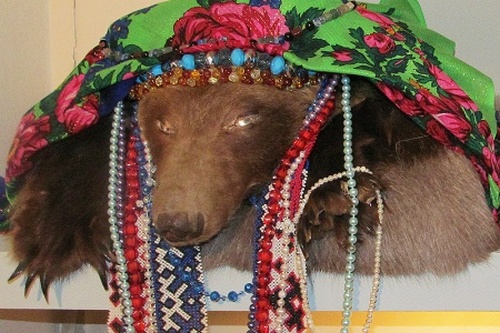 «Обряды, ритуалы, праздники народов Севера»              («Медвежий праздник»)Подготовила учитель трудового обучения по НПИЛюбовь Владимировна ЗверёкГоркиОбряды, ритуалы, праздники народов Севера«Медвежий праздник»Коренные народы Севера выработали самобытную этику отношений с природой, в основе которой – принцип биологического равенства, равного права на существование человека и любого природного явления. Наполнение природы духами всегда имело огромный нравственный человеческий смысл. Известно , например, что народы Севера не занимались огородничеством, из-за нежелания «ранить землю» орудиями труда, а у охотников, вынужденных убивать зверя, сложился особый этикет во взаимоотношениях с объектом охоты, включающий обрядовые «извинительные» действия и заклинания.У народов Севера повсеместно распространён культ медведя. Ему посвящаются специальные медвежьи праздники.Медведь в миропонимании хантов - это не только лесной зверь, но и возвышенное существо. Когда в детстве он жил, а небе, его неудержимо влекла земля. Отец - верховный бог - уступил просьбам сына и опустил его в люльке на землю, поручив блюсти порядок и справедливость, не причинять вреда людям. Однако медведь нарушил некоторые установки отца, и его убивают охотники и, как предписано богом, устраивают в честь небесного зверя обрядовый праздник. Народы Севера проводят древний обряд с красивым празднеством, которое длится несколько дней. Раньше такой праздник устраивали в честь убитого медведя. Длительность праздника у таких народов, как манси и ханты зависела от того, кого убили охотники. Если это был самец, то справляли самое малое 5 дней, самке - 4 дня, а медвежатам 2-3 дня. Потом праздник стали проводить не постоянно, но не менее, чем раз в семь лет. Во время проведения этого древнего и интересного обряда, проводятся традиционные ритуалы, устраиваются театрализованные представления, сопровождаемые музыкой, пением, танцами, переодеванием в различные костюмы. Есть даже особенный ритуальный танец с семью стрелами. Все дни восхваляют медведя и перекладывают вину за убийство зверя на ружье, а за поедание мяса - на ворон. Только потом варят и съедают медведя целиком. 
Как следует из рассказов охотников и многочисленных описаний , отправляясь за медведем, охотники проходили обрядовое очищение с произнесением соответствующих заговорных текстов. Для всего, что связано с медведем, был разработан тайный язык, в который, по подсчетам специалистов входило около 500 слов. Самого медведя называли «зверь», шкуру-«изготовленная матерью мягкая одежда», снег-«Белая пыль», ружьё-«гремящая вещь», медведя не убивают, а «низводят» из леса в селение.Подъём зверя из берлоги - обязательное условие его добычи. Шкуру с убитого медведя снимали с головой и везли в селение. 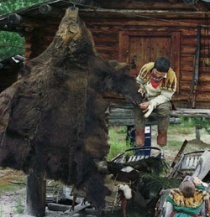 Здесь «медведя» встречали с приветственными выстрелами, а охотников обрызгивали водой или порошили снегом, обрызгивали водой и порошили снегом не забавы ради – это охотники проходили ритуальный обряд очищения. 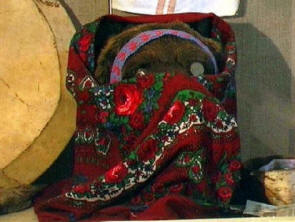 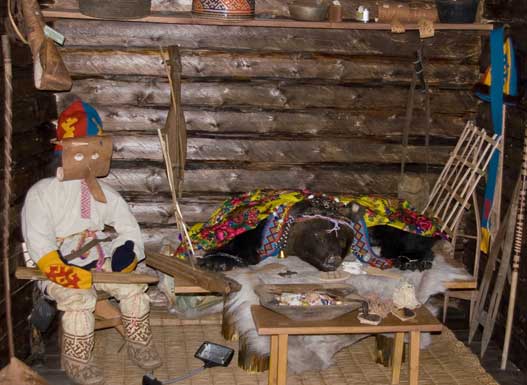 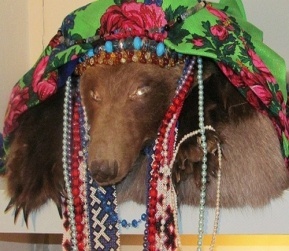 Медведя заносили в дом, укладывали носом на лапы, надевали на голову платок, украшали, на когти кольца, на глаза берестяные кружёчки или бляшки. Ставили пред ним угощение. Извещали о том, что его убила стрела или пуля, просили не пугать женщин в лесу.Веселье начиналось под вечер, на него съезжались издалека. Программа начиналась с песен, рассказывающих о небесной жизни медведя и его земных деяньях. Утром медведю пели песню пробуждения, затем исполнялись хвалебные песни. Следующая часть праздника - это драматические представления. Актёрами были только мужчины в масках, это такой обычай издревле считалось, что медведь не должен видеть лица людей. Иначе дух его потом, встретив их в лесу узнает и погубит. 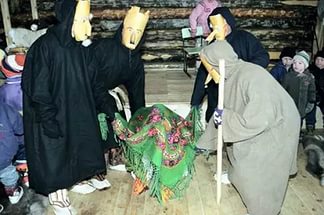 Если  исполнялась женская роль мужчины надевали поверх своей одежды женскую. В течение нескольких вечеров разыгрывалось по десятку сцен из повседневной жизни: изображали трусливого охотника, неудачное сватовство, объевшегося черёмухи, столкновение с чиновником. Актёры неистощимы в выдумке шуток, в импровизациях. Дряхлый старик сватается к молодой девушке через своего сына. Старик плохо видит, плохо слышит, еле передвигается. Сын ходит от него к отцу невесты и обратно- они никак не  могут договориться о выкупе за невесту. Завершается сценка тем, что сын женится на девушке. В таких сценках некоторые из присутствующих могли узнать себя, но никто не смел, обижаться на актёров. В промежутках между сценами и песнями устраивали танцы под музыку, проводилось гадание об охоте. В конце праздника мясо медведя варили и съедали. Медведя выносили через окно с определёнными предосторожностями. Череп и шкуру хранили в определённых постройках. По обычаю медвежий праздник или медвежья пляска длится пять ночей. Числа 4 и 5 – это магические числа, связанные с погребальными церемониями: пять или четыре года длится траур по умершему человеку, а медведь по традиционным представлениям северных народов тот же человек.Обряды , исполняемые на медвежьем празднике , несут не только сакральную нагрузку . Одновременно это праздник на котором радуются большой добыче и воздают должное мужеству человека и его отваги при добыче медведя: а в представлениях северных народов этот зверь-существо почти сверхъестественное. Не менее важно и то, что медвежий праздник позволяет встретиться людям, живущим в разных местах. Праздник медведя, вносил разнообразие в трудную повседневную жизнь, снимал психическое напряжение. Комически-критические сцены играли развлекательную и воспитательную роль. По современным понятиям это фольклорный праздник. В наше время полностью весь медвежий праздник уже не увидишь, но отдельные традиционные сцены исполняются на концертах во время официальных торжеств, на фестивалях народного творчества.